       Štefanova ulica 2, 1501 Ljubljana	T: 01 428 40 00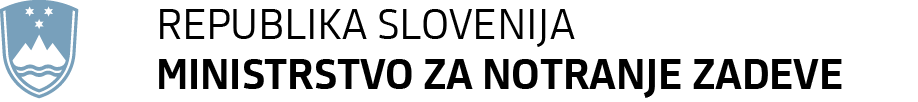 	F: 01 428 47 33 	E: gp.mnz@gov.si	www.mnz.gov.siPoročilo o udeležbi delegacije Ministrstva za notranje zadeve pod vodstvom državnega sekretarja dr. Branka Lobnikarja na drugi regionalni ministrski konferenci Sarajevski migracijski dialog, Bosna in Hercegovina, 19. in 20. september 2022 Delegacija Ministrstva za notranje zadeve se je 19. in 20. septembra 2022 udeležila druge  regionalne ministrske konference Sarajevski migracijski dialog. Zaradi nujne zadržanosti ministrice mag. Bobnar je delegacijo vodil državni sekretar dr. Branko Lobnikar.  Konferenco, ki je bila namenjena krepitvi sodelovanja in partnerstva v regiji, še posebej izmenjavi informacij in izkušenj, pomembnih za učinkovito upravljanje migracij, je organiziralo Ministrstvo za varnost Bosne in Hercegovine. Udeležili so se je ministri in drugi visoki predstavniki držav Zahodnega Balkana in držav članic EU, predstavniki inštitucij EU, mednarodnih in regionalnih organizacij.Državni sekretar dr. Lobnikar je v razpravi o sodelovanju in o možnostih krepitve koordinacije pri upravljanju migracij poudaril, da  je regija Zahodnega Balkana za Slovenijo pomemben partner, s katerim si želimo aktivnega iskanja skupnih odzivov na povečanje migracijskih tokov in novih trendov na zahodnobalkanski poti. Pozornost, ki jo namenjamo regiji in državam Zahodnega Balkana pa mora biti odražena tudi v formaliziranih oblikah procesa sodelovanja, ki naj vsebujejo jasno podporo njihovi evropski perspektivi in pripravljenost na pomoč EU.Migracijske izzive vzdolž zahodnobalkanske poti lahko učinkovito obravnavamo le s sodelovanjem in skupnim pristopom, ki zajema celotno migracijsko pot, od izvora, tranzita do cilja v EU. Izpostavil je nov trend v obliki vse več nezakonitih prestopov državne meje državljanov Kube, Indije in Burundija, ki sicer zakonito prihajajo v države Zahodnega Balkana, od tam pa pot nezakonito nadaljujejo v države EU. To je predvsem posledica neusklajenega vizumskega režima z EU, vsaka enostranska poteza pa ima širše posledice za celotno regijo in EU. Zato mora vsaka država na migracijski poti nositi svoj del odgovornosti in tako prispevati k učinkovitejšemu in celovitejšemu upravljanju z migracijami.Pozval je k uporabi številnih obstoječih vzvodov in orodij, ki jih je EU pripravljena nuditi zahodnobalkanskim partnerjem pri upravljanju z migracijami, še posebej k sodelovanju s Frontexom in Agencijo Evropske unije za azil. Poudaril je pomen spoštovanja že sklenjenih sporazumov o vračanju in ponovnem sprejemu ter izvajanje vračanja oseb, ki niso upravičene do zaščite, ob spoštovanju človekovih pravic. Še zlasti pa je pomembno sodelovanje med varnostnimi organi, kot tudi sodelovanje z Europolom pri preprečevanju delovanja kriminalnih tihotapskih združb.Državni sekretar dr. Lobnikar je poudaril, da upravljanje migracij ni zgolj varnostno vprašanje. Ključno vodilo sodelovanja med mejnimi, azilnimi in varnostnimi organi Evropske unije in Zahodnega Balkana mora biti spoštovanje človekovih pravic, zato Slovenija pripravlja novo migracijsko strategijo, spremembe področne zakonodaje in deluje v smeri izboljšanja vključevanja migrantov v družbo, predvsem na trg dela ter čim hitrejših in učinkovitejših postopkov za mednarodno zaščito. Pri tem Ministrstvo za notranje zadeve intenzivno sodeluje tudi s civilno družbo, nevladnimi organizacijami in lokalno skupnostjo. Ob robu konference se je državni sekretar sestal tudi z ministrom za varnost Bosne in Hercegovine Selmom Cikotićem. Strinjala sta se, da je sodelovanje med državama na področju notranjih zadev zelo dobro, še zlasti pri boju proti organiziranemu kriminalu, kjer poteka intenzivna izmenjava informacij in dobrih praks.Številka: 500-442/2022/9  (102-05)Številka: 500-442/2022/9  (102-05)Ljubljana, 23. 9. 2022Ljubljana, 23. 9. 2022EVA (če se akt objavi v Uradnem listu RS)EVA (če se akt objavi v Uradnem listu RS)GENERALNI SEKRETARIAT VLADE REPUBLIKE SLOVENIJEGp.gs@gov.siGENERALNI SEKRETARIAT VLADE REPUBLIKE SLOVENIJEGp.gs@gov.siZADEVA: Poročilo o udeležbi delegacije Ministrstva za notranje zadeve pod vodstvom državnega sekretarja dr. Branka Lobnikarja na drugi regionalni ministrski konferenci Sarajevski migracijski dialog, Bosna in Hercegovina, 19. in 20. september 2022 – predlog za obravnavoZADEVA: Poročilo o udeležbi delegacije Ministrstva za notranje zadeve pod vodstvom državnega sekretarja dr. Branka Lobnikarja na drugi regionalni ministrski konferenci Sarajevski migracijski dialog, Bosna in Hercegovina, 19. in 20. september 2022 – predlog za obravnavoZADEVA: Poročilo o udeležbi delegacije Ministrstva za notranje zadeve pod vodstvom državnega sekretarja dr. Branka Lobnikarja na drugi regionalni ministrski konferenci Sarajevski migracijski dialog, Bosna in Hercegovina, 19. in 20. september 2022 – predlog za obravnavoZADEVA: Poročilo o udeležbi delegacije Ministrstva za notranje zadeve pod vodstvom državnega sekretarja dr. Branka Lobnikarja na drugi regionalni ministrski konferenci Sarajevski migracijski dialog, Bosna in Hercegovina, 19. in 20. september 2022 – predlog za obravnavoZADEVA: Poročilo o udeležbi delegacije Ministrstva za notranje zadeve pod vodstvom državnega sekretarja dr. Branka Lobnikarja na drugi regionalni ministrski konferenci Sarajevski migracijski dialog, Bosna in Hercegovina, 19. in 20. september 2022 – predlog za obravnavo1. Predlog sklepov vlade:1. Predlog sklepov vlade:1. Predlog sklepov vlade:1. Predlog sklepov vlade:1. Predlog sklepov vlade:Na podlagi šestega odstavka 21. člena Zakona o Vladi Republike Slovenije (Uradni list RS, št. 24/05 – uradno prečiščeno besedilo, 109/08, 55/09 Odl.US: U-I-294/07-16, 38/10 – ZUKN, 8/12, 21/13, 47/13 – ZDU-1G, 65/14 in 55/17) je Vlada Republike Slovenije na ……seji dne …... sprejela naslednji sklep: Vlada Republike Slovenije je sprejela Poročilo o udeležbi delegacije Ministrstva za notranje zadeve pod vodstvom državnega sekretarja dr. Branka Lobnikarja na drugi regionalni ministrski konferenci Sarajevski migracijski dialog, Bosna in Hercegovina, 19. in 20. september 2022.Barbara Kolenko Helbl  generalna sekretarkaPriloga:Poročilo o udeležbi delegacije Ministrstva za notranje zadeve pod vodstvom državnega sekretarja dr. Branka Lobnikarja na drugi regionalni ministrski konferenci Sarajevski migracijski dialog, Bosna in Hercegovina, 19. in 20. september 2022 – predlog za obravnavoVročiti:Ministrstvu za notranje zadeveMinistrstvo za zunanje zadeveNa podlagi šestega odstavka 21. člena Zakona o Vladi Republike Slovenije (Uradni list RS, št. 24/05 – uradno prečiščeno besedilo, 109/08, 55/09 Odl.US: U-I-294/07-16, 38/10 – ZUKN, 8/12, 21/13, 47/13 – ZDU-1G, 65/14 in 55/17) je Vlada Republike Slovenije na ……seji dne …... sprejela naslednji sklep: Vlada Republike Slovenije je sprejela Poročilo o udeležbi delegacije Ministrstva za notranje zadeve pod vodstvom državnega sekretarja dr. Branka Lobnikarja na drugi regionalni ministrski konferenci Sarajevski migracijski dialog, Bosna in Hercegovina, 19. in 20. september 2022.Barbara Kolenko Helbl  generalna sekretarkaPriloga:Poročilo o udeležbi delegacije Ministrstva za notranje zadeve pod vodstvom državnega sekretarja dr. Branka Lobnikarja na drugi regionalni ministrski konferenci Sarajevski migracijski dialog, Bosna in Hercegovina, 19. in 20. september 2022 – predlog za obravnavoVročiti:Ministrstvu za notranje zadeveMinistrstvo za zunanje zadeveNa podlagi šestega odstavka 21. člena Zakona o Vladi Republike Slovenije (Uradni list RS, št. 24/05 – uradno prečiščeno besedilo, 109/08, 55/09 Odl.US: U-I-294/07-16, 38/10 – ZUKN, 8/12, 21/13, 47/13 – ZDU-1G, 65/14 in 55/17) je Vlada Republike Slovenije na ……seji dne …... sprejela naslednji sklep: Vlada Republike Slovenije je sprejela Poročilo o udeležbi delegacije Ministrstva za notranje zadeve pod vodstvom državnega sekretarja dr. Branka Lobnikarja na drugi regionalni ministrski konferenci Sarajevski migracijski dialog, Bosna in Hercegovina, 19. in 20. september 2022.Barbara Kolenko Helbl  generalna sekretarkaPriloga:Poročilo o udeležbi delegacije Ministrstva za notranje zadeve pod vodstvom državnega sekretarja dr. Branka Lobnikarja na drugi regionalni ministrski konferenci Sarajevski migracijski dialog, Bosna in Hercegovina, 19. in 20. september 2022 – predlog za obravnavoVročiti:Ministrstvu za notranje zadeveMinistrstvo za zunanje zadeveNa podlagi šestega odstavka 21. člena Zakona o Vladi Republike Slovenije (Uradni list RS, št. 24/05 – uradno prečiščeno besedilo, 109/08, 55/09 Odl.US: U-I-294/07-16, 38/10 – ZUKN, 8/12, 21/13, 47/13 – ZDU-1G, 65/14 in 55/17) je Vlada Republike Slovenije na ……seji dne …... sprejela naslednji sklep: Vlada Republike Slovenije je sprejela Poročilo o udeležbi delegacije Ministrstva za notranje zadeve pod vodstvom državnega sekretarja dr. Branka Lobnikarja na drugi regionalni ministrski konferenci Sarajevski migracijski dialog, Bosna in Hercegovina, 19. in 20. september 2022.Barbara Kolenko Helbl  generalna sekretarkaPriloga:Poročilo o udeležbi delegacije Ministrstva za notranje zadeve pod vodstvom državnega sekretarja dr. Branka Lobnikarja na drugi regionalni ministrski konferenci Sarajevski migracijski dialog, Bosna in Hercegovina, 19. in 20. september 2022 – predlog za obravnavoVročiti:Ministrstvu za notranje zadeveMinistrstvo za zunanje zadeveNa podlagi šestega odstavka 21. člena Zakona o Vladi Republike Slovenije (Uradni list RS, št. 24/05 – uradno prečiščeno besedilo, 109/08, 55/09 Odl.US: U-I-294/07-16, 38/10 – ZUKN, 8/12, 21/13, 47/13 – ZDU-1G, 65/14 in 55/17) je Vlada Republike Slovenije na ……seji dne …... sprejela naslednji sklep: Vlada Republike Slovenije je sprejela Poročilo o udeležbi delegacije Ministrstva za notranje zadeve pod vodstvom državnega sekretarja dr. Branka Lobnikarja na drugi regionalni ministrski konferenci Sarajevski migracijski dialog, Bosna in Hercegovina, 19. in 20. september 2022.Barbara Kolenko Helbl  generalna sekretarkaPriloga:Poročilo o udeležbi delegacije Ministrstva za notranje zadeve pod vodstvom državnega sekretarja dr. Branka Lobnikarja na drugi regionalni ministrski konferenci Sarajevski migracijski dialog, Bosna in Hercegovina, 19. in 20. september 2022 – predlog za obravnavoVročiti:Ministrstvu za notranje zadeveMinistrstvo za zunanje zadeve2. Predlog za obravnavo predloga zakona po nujnem ali skrajšanem postopku v državnem zboru z obrazložitvijo razlogov:2. Predlog za obravnavo predloga zakona po nujnem ali skrajšanem postopku v državnem zboru z obrazložitvijo razlogov:2. Predlog za obravnavo predloga zakona po nujnem ali skrajšanem postopku v državnem zboru z obrazložitvijo razlogov:2. Predlog za obravnavo predloga zakona po nujnem ali skrajšanem postopku v državnem zboru z obrazložitvijo razlogov:2. Predlog za obravnavo predloga zakona po nujnem ali skrajšanem postopku v državnem zboru z obrazložitvijo razlogov://///3.a Osebe, odgovorne za strokovno pripravo in usklajenost gradiva:3.a Osebe, odgovorne za strokovno pripravo in usklajenost gradiva:3.a Osebe, odgovorne za strokovno pripravo in usklajenost gradiva:3.a Osebe, odgovorne za strokovno pripravo in usklajenost gradiva:3.a Osebe, odgovorne za strokovno pripravo in usklajenost gradiva:- Suzana Ivanović, Kabinet ministra, po pooblastilu vodja Službe za evropske zadeve in mednarodno sodelovanje, Ministrstvo za notranje zadeve- Suzana Ivanović, Kabinet ministra, po pooblastilu vodja Službe za evropske zadeve in mednarodno sodelovanje, Ministrstvo za notranje zadeve- Suzana Ivanović, Kabinet ministra, po pooblastilu vodja Službe za evropske zadeve in mednarodno sodelovanje, Ministrstvo za notranje zadeve- Suzana Ivanović, Kabinet ministra, po pooblastilu vodja Službe za evropske zadeve in mednarodno sodelovanje, Ministrstvo za notranje zadeve- Suzana Ivanović, Kabinet ministra, po pooblastilu vodja Službe za evropske zadeve in mednarodno sodelovanje, Ministrstvo za notranje zadeve3.b Zunanji strokovnjaki, ki so sodelovali pri pripravi dela ali celotnega gradiva:3.b Zunanji strokovnjaki, ki so sodelovali pri pripravi dela ali celotnega gradiva:3.b Zunanji strokovnjaki, ki so sodelovali pri pripravi dela ali celotnega gradiva:3.b Zunanji strokovnjaki, ki so sodelovali pri pripravi dela ali celotnega gradiva:3.b Zunanji strokovnjaki, ki so sodelovali pri pripravi dela ali celotnega gradiva://///4. Predstavniki vlade, ki bodo sodelovali pri delu državnega zbora:4. Predstavniki vlade, ki bodo sodelovali pri delu državnega zbora:4. Predstavniki vlade, ki bodo sodelovali pri delu državnega zbora:4. Predstavniki vlade, ki bodo sodelovali pri delu državnega zbora:4. Predstavniki vlade, ki bodo sodelovali pri delu državnega zbora://///5. Kratek povzetek gradiva:5. Kratek povzetek gradiva:5. Kratek povzetek gradiva:5. Kratek povzetek gradiva:5. Kratek povzetek gradiva:Delegacija ministrstva za notranje zadeve pod vodstvom državnega sekretarja dr. Branka Lobnikarja se je 19. in 20. septembra 2022 udeležila druge regionalne ministrske konference Sarajevski migracijski dialog. Konferenco, ki je bila namenjena krepitvi sodelovanja in partnerstva v regiji, še posebej izmenjavi informacij in izkušenj, pomembnih za učinkovito upravljanje migracij, je organiziralo Ministrstvo za varnost Bosne in Hercegovine. Udeležili so se je ministri in drugi visoki predstavniki držav Zahodnega Balkana in držav članic EU, predstavniki inštitucij EU, mednarodnih in regionalnih organizacij. Državni sekretar dr. Lobnikar je sodeloval v razpravi ministrov o sodelovanju in o možnostih krepitve koordinacije pri upravljanju migracij.Delegacija ministrstva za notranje zadeve pod vodstvom državnega sekretarja dr. Branka Lobnikarja se je 19. in 20. septembra 2022 udeležila druge regionalne ministrske konference Sarajevski migracijski dialog. Konferenco, ki je bila namenjena krepitvi sodelovanja in partnerstva v regiji, še posebej izmenjavi informacij in izkušenj, pomembnih za učinkovito upravljanje migracij, je organiziralo Ministrstvo za varnost Bosne in Hercegovine. Udeležili so se je ministri in drugi visoki predstavniki držav Zahodnega Balkana in držav članic EU, predstavniki inštitucij EU, mednarodnih in regionalnih organizacij. Državni sekretar dr. Lobnikar je sodeloval v razpravi ministrov o sodelovanju in o možnostih krepitve koordinacije pri upravljanju migracij.Delegacija ministrstva za notranje zadeve pod vodstvom državnega sekretarja dr. Branka Lobnikarja se je 19. in 20. septembra 2022 udeležila druge regionalne ministrske konference Sarajevski migracijski dialog. Konferenco, ki je bila namenjena krepitvi sodelovanja in partnerstva v regiji, še posebej izmenjavi informacij in izkušenj, pomembnih za učinkovito upravljanje migracij, je organiziralo Ministrstvo za varnost Bosne in Hercegovine. Udeležili so se je ministri in drugi visoki predstavniki držav Zahodnega Balkana in držav članic EU, predstavniki inštitucij EU, mednarodnih in regionalnih organizacij. Državni sekretar dr. Lobnikar je sodeloval v razpravi ministrov o sodelovanju in o možnostih krepitve koordinacije pri upravljanju migracij.Delegacija ministrstva za notranje zadeve pod vodstvom državnega sekretarja dr. Branka Lobnikarja se je 19. in 20. septembra 2022 udeležila druge regionalne ministrske konference Sarajevski migracijski dialog. Konferenco, ki je bila namenjena krepitvi sodelovanja in partnerstva v regiji, še posebej izmenjavi informacij in izkušenj, pomembnih za učinkovito upravljanje migracij, je organiziralo Ministrstvo za varnost Bosne in Hercegovine. Udeležili so se je ministri in drugi visoki predstavniki držav Zahodnega Balkana in držav članic EU, predstavniki inštitucij EU, mednarodnih in regionalnih organizacij. Državni sekretar dr. Lobnikar je sodeloval v razpravi ministrov o sodelovanju in o možnostih krepitve koordinacije pri upravljanju migracij.Delegacija ministrstva za notranje zadeve pod vodstvom državnega sekretarja dr. Branka Lobnikarja se je 19. in 20. septembra 2022 udeležila druge regionalne ministrske konference Sarajevski migracijski dialog. Konferenco, ki je bila namenjena krepitvi sodelovanja in partnerstva v regiji, še posebej izmenjavi informacij in izkušenj, pomembnih za učinkovito upravljanje migracij, je organiziralo Ministrstvo za varnost Bosne in Hercegovine. Udeležili so se je ministri in drugi visoki predstavniki držav Zahodnega Balkana in držav članic EU, predstavniki inštitucij EU, mednarodnih in regionalnih organizacij. Državni sekretar dr. Lobnikar je sodeloval v razpravi ministrov o sodelovanju in o možnostih krepitve koordinacije pri upravljanju migracij.6. Presoja posledic za:6. Presoja posledic za:6. Presoja posledic za:6. Presoja posledic za:6. Presoja posledic za:a)javnofinančna sredstva nad 40.000 EUR v tekočem in naslednjih treh letihjavnofinančna sredstva nad 40.000 EUR v tekočem in naslednjih treh letihjavnofinančna sredstva nad 40.000 EUR v tekočem in naslednjih treh letihNEb)usklajenost slovenskega pravnega reda s pravnim redom Evropske unijeusklajenost slovenskega pravnega reda s pravnim redom Evropske unijeusklajenost slovenskega pravnega reda s pravnim redom Evropske unijeNEc)administrativne poslediceadministrativne poslediceadministrativne poslediceNEč)gospodarstvo, zlasti mala in srednja podjetja ter konkurenčnost podjetijgospodarstvo, zlasti mala in srednja podjetja ter konkurenčnost podjetijgospodarstvo, zlasti mala in srednja podjetja ter konkurenčnost podjetijNEd)okolje, vključno s prostorskimi in varstvenimi vidikiokolje, vključno s prostorskimi in varstvenimi vidikiokolje, vključno s prostorskimi in varstvenimi vidikiNEe)socialno področjesocialno področjesocialno področjeNEf)dokumente razvojnega načrtovanja:nacionalne dokumente razvojnega načrtovanjarazvojne politike na ravni programov po strukturi razvojne klasifikacije programskega proračunarazvojne dokumente Evropske unije in mednarodnih organizacijdokumente razvojnega načrtovanja:nacionalne dokumente razvojnega načrtovanjarazvojne politike na ravni programov po strukturi razvojne klasifikacije programskega proračunarazvojne dokumente Evropske unije in mednarodnih organizacijdokumente razvojnega načrtovanja:nacionalne dokumente razvojnega načrtovanjarazvojne politike na ravni programov po strukturi razvojne klasifikacije programskega proračunarazvojne dokumente Evropske unije in mednarodnih organizacijNE7.a Predstavitev ocene finančnih posledic nad 40.000 EUR: /(Samo če izberete DA pod točko 6.a.)/7.a Predstavitev ocene finančnih posledic nad 40.000 EUR: /(Samo če izberete DA pod točko 6.a.)/7.a Predstavitev ocene finančnih posledic nad 40.000 EUR: /(Samo če izberete DA pod točko 6.a.)/7.a Predstavitev ocene finančnih posledic nad 40.000 EUR: /(Samo če izberete DA pod točko 6.a.)/7.a Predstavitev ocene finančnih posledic nad 40.000 EUR: /(Samo če izberete DA pod točko 6.a.)/7.b Predstavitev ocene finančnih posledic pod 40.000 EUR: /7.b Predstavitev ocene finančnih posledic pod 40.000 EUR: /7.b Predstavitev ocene finančnih posledic pod 40.000 EUR: /7.b Predstavitev ocene finančnih posledic pod 40.000 EUR: /7.b Predstavitev ocene finančnih posledic pod 40.000 EUR: /8. Predstavitev sodelovanja z združenji občin:8. Predstavitev sodelovanja z združenji občin:8. Predstavitev sodelovanja z združenji občin:8. Predstavitev sodelovanja z združenji občin:8. Predstavitev sodelovanja z združenji občin:Vsebina predloženega gradiva (predpisa) vpliva na:pristojnosti občin,delovanje občin,financiranje občin.Vsebina predloženega gradiva (predpisa) vpliva na:pristojnosti občin,delovanje občin,financiranje občin.Vsebina predloženega gradiva (predpisa) vpliva na:pristojnosti občin,delovanje občin,financiranje občin.NENE9. Predstavitev sodelovanja javnosti:9. Predstavitev sodelovanja javnosti:9. Predstavitev sodelovanja javnosti:9. Predstavitev sodelovanja javnosti:9. Predstavitev sodelovanja javnosti:Gradivo je bilo predhodno objavljeno na spletni strani predlagatelja:Gradivo je bilo predhodno objavljeno na spletni strani predlagatelja:Gradivo je bilo predhodno objavljeno na spletni strani predlagatelja:NENE10. Pri pripravi gradiva so bile upoštevane zahteve iz Resolucije o normativni dejavnosti:10. Pri pripravi gradiva so bile upoštevane zahteve iz Resolucije o normativni dejavnosti:10. Pri pripravi gradiva so bile upoštevane zahteve iz Resolucije o normativni dejavnosti:DADA11. Gradivo je uvrščeno v delovni program vlade:11. Gradivo je uvrščeno v delovni program vlade:11. Gradivo je uvrščeno v delovni program vlade:NENE                         mag. Tatjana Bobnar                         ministrica                         mag. Tatjana Bobnar                         ministrica                         mag. Tatjana Bobnar                         ministrica                         mag. Tatjana Bobnar                         ministrica                         mag. Tatjana Bobnar                         ministrica